МКОУ «Аверьяновская СОШ имени Омарова Гусейна Омаровича »Рассмотрено на заседании МОРуководитель МО Бекмурзаева Ф.А. /__________/СогласованоЗаместитель директора по УВР/___________/ Вагабова С.О.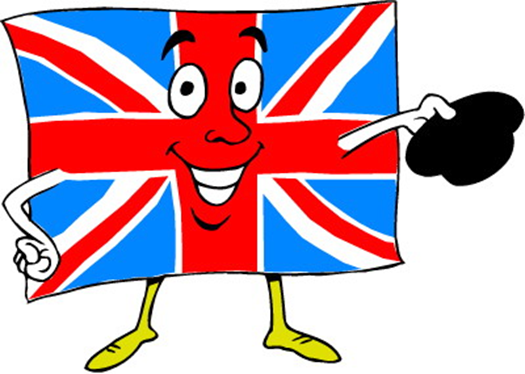 УтвержденоДиректор /_________/ Махтаева З.О. 2023-2024 годПлан работы МО учителей иностранного языкана 2023 - 2024 учебный годМетодическая тема МО:«Формирование функциональной грамотности как основа развития учебно-познавательной компетентности школьников в процессе обучения английскому языку в средней школе».Цель: повышение эффективности образовательного процесса через применение современных подходов к организации образовательной деятельности, непрерывное совершенствование профессионального уровня и педагогического мастерства на уроках английского языка.Задачи МО:● осваивать и применять на практике инновационные педагогические технологии, способствующие повышению качества обучения, для реализации современных требований образования;● создавать оптимальные условия для развития основных компетенций учащихся сообразно с их интересами, способностями и возможностями;●повышать уровень методической подготовки педагогов;●проводить обмен опытом успешной педагогической деятельности;●выявлять, пропагандировать и осуществлять новые подходы к организации обучения и воспитания;●создавать условия для самообразования педагогов.Ожидаемые результаты работы рост качества знаний обучающихся; успешная сдача ОГЭ и ЕГЭ. овладение учителями МО системой преподавания предметов в соответствии с ФГОС НОО; создание условий в процессе обучения для формирования у обучающихся ключевых компетентностей, УУД и функциональной грамотности.Направления работы МО учителей английского языка на 2023-2024 учебный год: 1. Аналитическая деятельность: Анализ методической деятельности за 2022-2023 учебный год и планирование на 2023-2024учебный год. Анализ посещения открытых уроков. Изучение направлений деятельности педагогов (методические темы). 2. Информационная деятельность: Изучение новинок в методической литературе в целях совершенствования педагогической деятельности. Пополнение тематической папки «Методическое объединение учителей английского языка». 3. Организация методической деятельности: Выявление затруднений, методическое сопровождение и оказание практической помощи педагогам в период перехода на ФГОС НОО, подготовки к аттестации. Организационные формы работы: 1. Заседания методического объединения. 2. Методическая помощь и индивидуальные консультации по вопросам преподавания английского языка. 3. Взаимопосещение уроков педагогами. 4.Выступления учителей на МО, практико-ориентированных семинарах, педагогических советах. № п/пМероприятияСроки проведенияОтветственные за проведениеНаучно-методическая деятельность МОНаучно-методическая деятельность МОНаучно-методическая деятельность МОНаучно-методическая деятельность МО1Заседания МОБекмурзаева Ф.А. , руководитель МОЗаседание № 1. «Определение основных задач МО на 2023-2024 учебный год» ПовесткаАнализ результатов деятельности МО за 2022/2023 учебный год, определение направлений ее совершенствования в 2023/2024 учебном году. Утверждение рабочих программ по предмету, составленных по конструктору. Организация и проведение школьного этапа Всероссийской олимпиады школьников.Обзор УМК по иностранным языкам и новинок методической литературы.Август-сентябрь 2023руководитель МО Учителя МОЗаседание №2: «Подведение итогов работы методического объединения за 1 четверть, обсуждение значимости участия в различных мероприятиях и планирование работы на 2-4 четверти» Повестка: 1. Анализ подготовки и проведения школьного этапа Всероссийской олимпиады школьников по английскому языку и организация подготовки к районному туры ВОШ 2. Анализ результатов стартовой контрольной работы.Ноябрь 2023 Руководитель МО Учителя МОЗаседание №3. «Эффективность работы учителей МО по обеспечению качественного образования. Внедрение оптимальных условий для развития способностей одаренных детей» Повестка: Подведение итогов успеваемости за 1-е полугодие; Проведение предметной недели: отчёт о проведении открытых уроков, внеклассных мероприятий.Январь 2024Руководитель МО Учителя МОЗаседание № 4. «Подготовка к промежуточной аттестации»   Повестка:Подготовка  итогов участия обучающихся школы во Всероссийской олимпиаде школьников по английскому языку.Доклад о речевом взаимодействии учащихся на уроках английского языка. Интерактивный подход.Март-апрель 2024Руководитель МО Учителя МОЗаседание № 5. «Анализ работы МО за учебный год. Организация работы МО на будущий учебный год»   Повестка: Анализ прохождения учебных программ за 2-е полугодие.Обсуждение плана работы МО на 2024-2025 учебный год.Рассмотрение «Федерального перечня учебников» на 2024-2025 учебный год. Корректировка рабочих программМай -  июнь 2024Руководитель МО Учителя МО2Обновление базы данных учителейСентябрь 2023Руководитель МО3Ознакомление с новинками педагогической и методической литературы, материалами периодических изданий. В течение годаУчителя МО4Изучение, обобщение и распространение передового опыта учителей.Учителя МО5Информирование учителей о новых направлениях в развитии общего образования.В течение годаРуководитель МОУчебная деятельность МОУчебная деятельность МОУчебная деятельность МОУчебная деятельность МО1Всероссийская олимпиада школьников Учащиеся 5-11 классов по желанию участвуют  в школьном туре, затем – по приглашению – на районный тур, по приглашению - на городской турПреподаватели оказывают  необходимую помощь  по подготовкеШкольный - сентябрьРайонный – ноябрьУчителя МО2Контроль видов речевой деятельности, согласно утвержденному плану1ч – грамматика , техника чтения2ч- аудирование письмо3ч – чтение, устная речь4 ч грам-ка , техника чтенияБекмурзаева Ф.А. Учителя МО3Проведение  ВПР  по англ. языку.Учет трудностей и ошибок данных работ прошлого годаВ течение года по установленному графикуРуководитель МО Учителя МО4Работа с неуспевающими учащимисяВ течение года в своих параллелях  по итогам четвертей по установленному плануУчителя МОВнеурочная деятельность МОВнеурочная деятельность МОВнеурочная деятельность МОВнеурочная деятельность МО1Неделя иностранного языкаУчителя МОВедение рабочей документации МО и учителей – предметниковВедение рабочей документации МО и учителей – предметниковВедение рабочей документации МО и учителей – предметниковВедение рабочей документации МО и учителей – предметниковСоставление и коррекция рабочих программ, протоколов заседаний МО, планов работы с неуспевающими, электронного журнала, отчетов о прохождении олимпиад, РДР, пробных предэкзаменационных работ, ВПР Составление и коррекция рабочих программ, протоколов заседаний МО, планов работы с неуспевающими, электронного журнала, отчетов о прохождении олимпиад, РДР, пробных предэкзаменационных работ, ВПР Составление и коррекция рабочих программ, протоколов заседаний МО, планов работы с неуспевающими, электронного журнала, отчетов о прохождении олимпиад, РДР, пробных предэкзаменационных работ, ВПР Составление и коррекция рабочих программ, протоколов заседаний МО, планов работы с неуспевающими, электронного журнала, отчетов о прохождении олимпиад, РДР, пробных предэкзаменационных работ, ВПР 